#оставайтесьдомаИз чего же…?Или как сделать музыкальные инструменты дома.     Вы удивитесь, но музыкальные инструменты дома можно собрать из всего, что попадется под руку! И это очень просто, увлекательно и интересно, особенно, если  делать их совместно с ребенком. Так малыш приобретет полезные навыки ручного труда:Возьмите небольшие коробочки, наполните различными сыпучими веществами: горохом, чечевицей, песком, бусинками. Закройте коробочку, заклейте скотчем, а поверх этого — разноцветной бумагой или старыми открытками.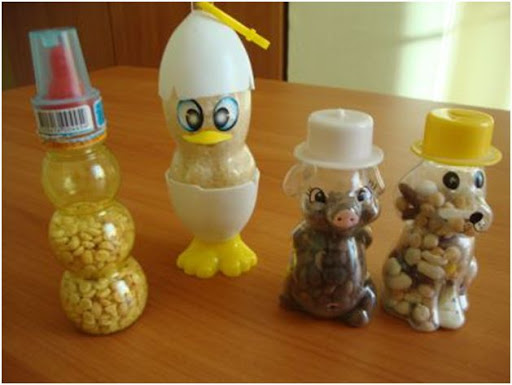 2)    Крышечки от бутылок пригодятся для изготовления румбы. На небольшой (15—20 см) деревянный стержень, прибейте гвоздями несколько крышечек к верхней его части на расстоянии (1—2 мм) друг от друга. Потрясите – инструмент готов!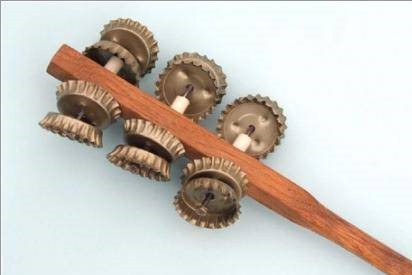 3)    Отрежьте верх от пластиковой бутылки. Подуйте в нее — и услышите завывания вьюги.4)    В доме всегда есть ненужные пуговицы. Возьмите старую варежку и расшейте ее пуговицами. Теперь наденьте ее и постучите пальцами об основание ладони. Вот и готов еще один новый музыкальный инструмент.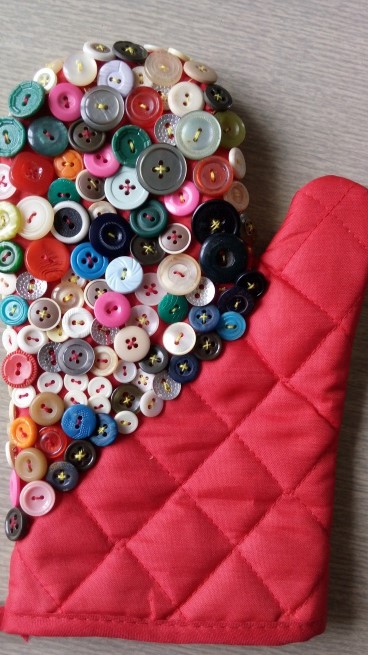 5)    Возьмите расческу, оберните ее зубья папиросной бумагой и подуйте.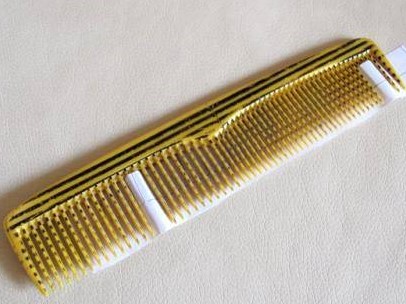 6)    А еще если постучать деревянными кубиками друг о друга, получится простой, но достаточно громкий музыкальный инструмент .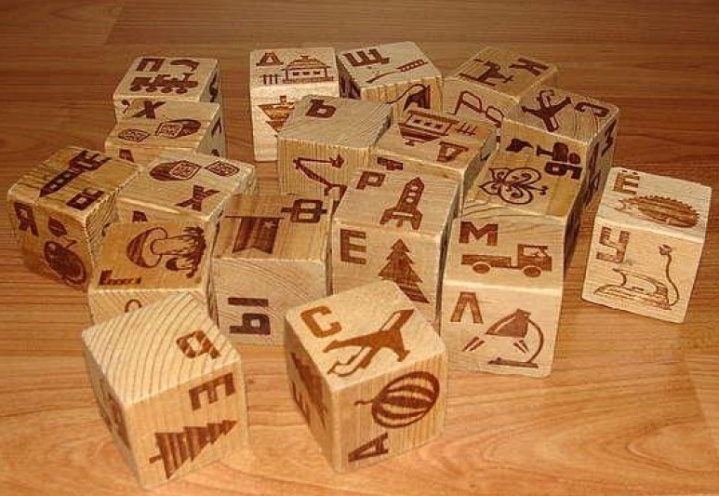     Вот и получился небольшой шумовой оркестр из подручного материала. Теперь используя любой из них можно аккомпанировать веселым мелодиям или передавать различные явления природы. Приятного музицирования!Информацию подготовилаЛариса Юрьевна Моргун20.04. 2020 года